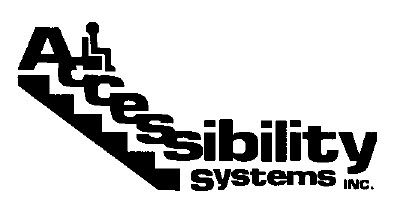 SECTION 14202ELEVATORS AND LIFTS** NOTE TO SPECIFIER **  Savaria Concord Lifts Inc.; residential and commercial elevator and lifts.
 .
 This section is based on the products of Savaria Concord Lifts Inc., which is located at:107 Alfred Kuehne Blvd.
  Brampton, ON, Canada L6T 4K3
  Toll Free Te1:  (800)  661-5112
  Te1:  (905)  791-5555
  Fax: (905) 791-2222
  Web: www.savariaconcord.com.
  
[ Click Here ] for additional information.As a leading designer and manufacturer of residential elevators, luxury home elevators, commercial elevators and lifts for over 30 years, Concord Elevator has thousands of satisfied customers to thank for their business.
 
 Our global operation continuously seeks to advance manufacturing processes in our own modern facilities, allowing us to offer exceptional value and shorter lead times, while never compromising product quality, safety or reliability.
 
 As an active member of many trade associations, Concord is committed to the ongoing support of its customers and dealers alike. Authorized Concord dealers are carefully selected for their knowledge and experience, kept up-to-date with the latest technical and training sessions, and supported with our expert customer service.
 
 Residential Elevators
 Easily and quickly installed in new or existing homes, our residential elevators will embellish your home decor with its many available stylish finishes.
 Infinity Luxury Elevator: Designed to provide a luxurious yet affordable means of vertical transportation for multilevel homes. Infinity's reliable, quiet and smooth operation is ensured by our innovative hydraulic drive system. With a variety of cab finishes and colors the Infinity allows you to customize your design for a more personalized look.
 Prolift Voyager: A fully enclosed residential and commercial lift that provides an economical means of vertical transportation for the physically disabled. The cable hydraulic drive system delivers reliable, quiet, and smooth operation while serving from two to four floors.
 
 Commercial Elevators: Savaria Concord provides user-friendly, cost-effective solutions for both new construction, and when adding an elevator to an existing structure. Easily installed, reliable, quiet, and a smooth ride ensure that you are getting the best accessibility lift on the market today.
 Orion LU/LA: A fully enclosed commercial elevator that makes code compliance fast and easy. Completely redesigned, it meets all current American and Canadian Code requirements for limited-use/ limited application (LU/LA) elevators. It is also suitable for residential use.
 
 Savaria Concord Lifts 1nc. 
 Prolift SCL: A fully enclosed Commercial Lift that provides an economical means of vertical transportation for the physically disabled. It has a reliable, quiet, and smooth operation while serving from two to four floors.
 Savaria Concord Lifts 1nc. Prolift Voyager: A fully enclosed residential and commercial lift that provides an economical means of vertical transportation for the physically disabled. The cable hydraulic drive system delivers reliable, quiet, and smooth operation while serving from two to four floors.
 
 Vertical Platform Lifts: Concord introduces a unique line of vertical wheel chair platform lifts. These ruggedly constructed lifts have been proven for both indoor and outdoor applications.
 V1504: The unique drive and platform combinations of the V-1504 vertical wheel chair platform lift allows for rapid delivery and ease of installation in respect to any architectural requirements.
 P.A.L. S Vertical Platform Lift: ADA Handicap Compliant Product. A vertical wheelchair platform lift designed to provide a safe and reliable means of vertical access for persons with physical disabilities. The P.A.L. S can be installed indoors or outdoors and will look new for years due to its Stainless Steel Construction and electrostatically applied baked-on polyester gloss powder coat paint.
 P.A.L. EN Vertical Platform Lift: Designed to provide a safe and reliable means of vertical access for persons with physical disabilities. An emergency battery powered "backup" system provides lowering and raising of the lift even during a main power failure.
 Multilift Vertical Platform Lift: The ACME screw drive system offers a safe and reliable operation for its users. This ruggedly constructed lift has been proven for both indoor and outdoor applications. The Multilift vertical wheel chair platform lift is designed to meet today's safety code requirements like ASME A18.1 for residential use.
 
 Incline Platform Lift:
 The ES-125 stair wheelchair lift is designed for both residential and commercial use. Its compact folding platform leaves the stairway virtually unobstructed when not in use. It can be used both indoors and outdoors.
 
 Step Saver Straight Stair Chair: With its smooth rack and pinion drive and battery power, "Step-Saver" can effortlessly take you up and down a straight stairway, even during a power outage. Its neutral color and modern appearance can coordinate with practically any decor, and its slim rail and carriage save room on the steps to allow others access past the lift.
 
 Straight Stair Chair: The B.07 straight stair chair can meet a wide variety of accessibility needs. This versatile lift for straight stairways can be built for both indoors or outdoors, residential or commercial use, AC or battery power, with an optional capacity upgrade.
 
 Curved Stair Chair: The Stairfriend curved stairlift, a stair lift designed for residential use. The innovative design of the Stairfriend stairlift makes it the ideal companion for people with mobility needs and all at a friendly price.  GENERAL	SECTION INCLUDES	Commercial wheelchair lifts.	RELATED SECTIONS (FOR WORK TO BE PERFORMED BY OTHERS.)** NOTE TO SPECIFIER **  Delete any sections below not relevant for elevator products; add others as required.	Division 16 Sections for electrical service for lift to and including fused, lockable disconnect with auxiliary contact at machine area.	Installation of fire-rated doors.	REFERENCES** NOTE TO SPECIFIER **  Delete references from the list below that are not actually required by the text of the edited section.		American Society of Mechanical Engineers (ASME) A18.1 - Safety Standard for Platform and Stairway Chair Lifts.	U.S. Architectural & Transportation Barriers Compliance Board's "Americans with Disabilities Act (ADA), Accessibility Guidelines for Buildings and Facilities (ADAAG)".	REQUIREMENTS OF REGULATORY AGENCIES:	Fabrication and installation work in compliance with applicable jurisdictional authorities.	File shop drawings and submissions with local authorities as the information is made available. Company pre-inspection and jurisdictional authority inspections and permits are to be made on timely basis as required.	SUBMITTALS	Submit under provisions of Section 01300.	Product Data: Manufacturer's data sheets on each product to be used, including:	Preparation instructions and recommendations.	Storage and handling requirements and recommendations.	Installation methods.	Shop Drawings: Provide a complete layout of lift equipment detailing dimensions and clearances as required.** NOTE TO SPECIFIER **  Delete selection samples if colors have already been selected.	Selection Samples:  For each finish product specified requiring selection of color or finish, two complete sets of color charts representing manufacturer's full range of available colors and patterns.	QUALITY ASSURANCE** NOTE TO SPECIFIER **  Add manufacturer requirements. Delete if not required.	Manufacturer Qualifications:	Installer Qualifications:	Execute work of this section only by a company that has adequate product liability insurance.	Skilled tradesmen shall be employees of the installing contractor approved by the manufacturer, with demonstrated ability to perform the work on a timely basis.** NOTE TO SPECIFIER **  Include a mock-up if the project size and/or quality warrant taking such a precaution.  The following is one example of how a mock-up on a large project might be specified.  When deciding on the extent of the mock-up, consider all the major different types of work on the project.	DELIVERY, STORAGE, AND HANDLING	Store products in manufacturer's unopened packaging until ready for installation.	Store and dispose of solvent-based materials, and materials used with solvent-based materials, in accordance with requirements of local authorities having jurisdiction.	PROJECT CONDITIONS	Maintain environmental conditions (temperature, humidity, and ventilation) within limits recommended by manufacturer for optimum results.  Do not install systems under environmental conditions outside manufacturer's absolute limits.	WARRANTY	Coverage - This warranty applies to the repair or replacement, at Manufacturer's option, of parts that fail due to defective material or workmanship. Manufacturer may, at its option, provide factory reconditioned parts. This warranty is provided to the Authorized Dealer on behalf of the final purchaser of the product and is not transferable. The Manufacturer's warranty does not cover labor charges for the removal, repair or replacement of warranty parts but such costs may be covered for a period of time by Authorized Dealer's warranty, which is provided to purchaser separately.** NOTE TO SPECIFIER **  Longer extended warranties available. Consult manufacturer. Delete warranty provisions not required.
 ** NOTE TO SPECIFIER **  Typical warranty period for Savaria Concord systems. Delete if not required.	The manufacturer shall offer a 12-month warranty on parts from date of substantial completion.     The installer shall offer a 12-month warranty on labor from date of substantial completion.  PRODUCTS	MANUFACTURERS	Acceptable Manufacturer: Savaria Elevators and Lifts; Brampton, ON, Canada as supplied and installed by Accessibility Systems, Inc. (800) 759-3237 Web: www.accessibilitysystems.com.		Substitutions shall not be permitted.	COMMERCIAL WHEELCHAIR LIFT	Commercial Wheelchair Lifts: Savaria Model Prolift - SCL.	Hydraulic Wheelchair Platform Lift: The lift described here, manufactured by Savaria Elevators and Lifts Inc., is a vertical wheelchair lift consisting of a roped hydraulic drive with a lifting platform. The platform can be customized to better accommodate a wheelchair user or a person with impaired mobility.	Work described in this section includes providing equipment, incidental material and labor required for complete, operable roped hydraulic wheelchair lift installation. Lifts shall be erected, installed, adjusted, tested and placed in operation by lift system manufacturer, or manufacturer's authorized installer.	Lifts shall be in accordance with the ASME A18.1 and ADA compliant including local codes and regulations except where specified otherwise.	The following preparatory work to receive the lifts specified in this section is part of the work of other sections:	Permanent 240 VAC, 30 amp single phase power to operate lift to be provided from a lockable fused/cartridge type disconnect switch with auxiliary contacts for battery operation. 120 VAC, 15 amp single phase power to a lockable fused/cartridge type disconnect switch to operate the lighting circuit. Refer to drawings for permanent power specifications and location of disconnects. Temporary power may be provided to expedite installation of lift.	Provide a plumb and square hoistway with smooth interior surfaces, including fascias or furring of the hoistway interior.	Provide rough openings per lift subcontractor's shop drawings.	Provide substantial, level pit floor slab as indicated on the lift contractor's shop drawings.	Characteristics:** NOTE TO SPECIFIER **  Prolift SCL model. Delete if not required.	Rated Load: 750 lb (454 kg). (1000 lbs. where permitted by code.)	Rated Speed: 30 fpm (0.15 m/s).	Usable Car Dimensions: (SELECT ONE) 36” by 48”, 36” x 54”, or 36” x 60”, 42” x 48”.	Levels Serviced: 2.	Number of Openings: 2.	Car Access: Enter/Exit same side OR opposite sides OR adjacent sides..	Max. Travel: 14 feet (Up to 50’ where permitted by code).	Operations: Constant pressure.	Power Supply: 240 volt, 30 amp, 1 phase, 60 Hz. OR 208V 20A 3PH.	Drive System: 2:1 roped hydraulic.	Paint: Powder coat finish.	Emergency Power: Battery operation in down direction.	Controller: Electronic.	Motor/Pump: 240VAC, 3HP	Manual Lowering: Outside the hoistway at machine area.	Car Enclosure:	Wall Finish: Melamine wall surface. Refer to room finish schedule for color.** NOTE TO SPECIFIER **  Prolift SCL option only. Delete if not required.	.** NOTE TO SPECIFIER **  Prolift SCL only. Delete if not required.	Ceiling Finish: White egg-crate ceiling with four recessed halogen down lights.	Clear anodized aluminum car trim.		Doors and gates shall be flush mounted inside the hoistway as to avoid pinch points and shear hazards.	Handrail: A single stainless steel handrail, with 1-1/2 inch (38 mm) diameter rail and with both ends returned to the side guard, shall be located on the control wall of the cab.	Control Panel: Stainless steel control panel with Braille/tactile identifications. 	Hoistway Doors:	Landing Doors -  Manual: Provide automatic doors only where required by code.	2 hour UL/ULC fire rated assembly.	Flush closing operation with hoistway side.	35 inches (889 mm) clear opening.	Concealed electro/mechanical interlock.	Concealed hinges.	Car Operation:	Car Operating Panel shall consist of constant pressure buttons, emergency stop/alarm button, and emergency light mounted on a removable stainless steel panel (Type 304 #4 Stainless Steel Finish).	Digital floor indicator in cab.	Emergency Operation: The car shall be equipped with a battery operated light fixture, emergency battery lowering device and alarm in case of normal building supply failure. The battery shall be the rechargeable type with an automatic recharging system. A manual lowering device shall be located outside the hoistway in the machine area.	Pumping Unit and Control:	The pumping unit and control shall be in a separate machine area. The controller and pump unit shall be pre-wired and tested prior to shipment. Pump unit shall incorporate the following features :	Smooth stops at each landing.	Submersible pump and motor.	Adjustable pressure relief valve.	Manually operable down valve to lower lift in the event of an emergency.	Pressure gauge isolating valve, manually operable.	Gate valve to isolate cylinder from pump unit.	Electro Proportional valve for accurate and smooth starts and stops in both directions.	Emergency lowering by battery power, from the car control.	Cylinder And Plunger:	The cylinder shall be constructed of steel pipe of sufficient thickness and suitable safety margin. The top of the cylinder shall be equipped with a cylinder head with an internal guide ring and self-adjusting packing.	The plunger shall be constructed of a steel shaft of proper diameter machined true and smooth. The plunger shall be provided with a stop electrically welded to the bottom to prevent the plunger from leaving the cylinder.	Aircraft Cable: Two, Minimum breaking strength 14,400 lb (6545 kg) each.	Leveling Device:	The lift shall be provided with an anti-creep device which will maintain the carriage level within 1/2 inch (12 mm) of the landing.	All limit switch and leveling device switches shall be located in a position to be inaccessible to unauthorized persons.	Guide Yoke: The 2:1 guide yoke assembly shall be supplied with two (2) sheaves, guide shoes, bearings and guards.	Call Stations: Provide call stations for each landing on a stainless steel plate (Type 304 #4 stainless steel finish).	Terminal Stopping Devices: Normal terminal stopping devices shall be provided at top and bottom of runway to stop the car positively and automatically. Micro switches shall not be used.  EXECUTION	EXAMINATION	Do not begin installation until hoistway and machine room has been properly prepared.	Site dimensions shall be taken to verify that tolerances and clearances have been maintained and meet local regulations.	If substrate preparation is the responsibility of another installer, notify Architect of unsatisfactory preparation before proceeding.	PREPARATION	Clean surfaces thoroughly prior to installation.	Prepare surfaces using the methods recommended by the manufacturer for achieving the best result for the substrate under the project conditions.	LIFT INSTALLATION	Install all the components of the lift system that are specified in this section to be provided, and that are required by jurisdictional authorities to license the lift.	Trained employees of the lift contractor shall perform all installation work of this section.  Exception: doors are to be installed by others.	Adjust lift for proper operation and clean unit thoroughly.	Instruct users in operation procedures and Owner's maintenance person in trouble-shooting and maintenance procedures.	PROTECTION	Protect installed products until completion of project.	Touch-up, repair or replace damaged products before Substantial Completion.END OF SECTION